Title - Bold, Black, 16pt., Capitalize the Initial Letter of Each Word, Centered, Less Than 15 WordsAuthors1,2,* – Times New Roman 12 pt. black centered, Presenting author underlinedAuthor Affiliation – 1. Institution, City, and Country – Times New Roman 11 pt. black centered,2. Institution, City, and Country * Corresponding Author email 11 pt. black centeredAbstract body – left aligned, black, 11pt., line spacing 1.15. Utilize the Times New Roman font through the entire abstract. The abstract body should not exceed 1000 words and the entire abstract must be confined to 1 page. A short abstract concisely presenting your research is appreciated. Unless absolutely unreasonable due to the topic of your research or the lack of space on the abstract, please present a cover image best illustrating your research. Only one image is permitted. The cover image may be composed of multiple illustrations, graphs or schematic representations; however, they must all logically come together in one image (see Figure 1). The use of references in the abstract is not required as long as they are addressed in your oral (on a given slide) or poster presentation. However, if you wish to add references, please adhere to the following citation style [1,2].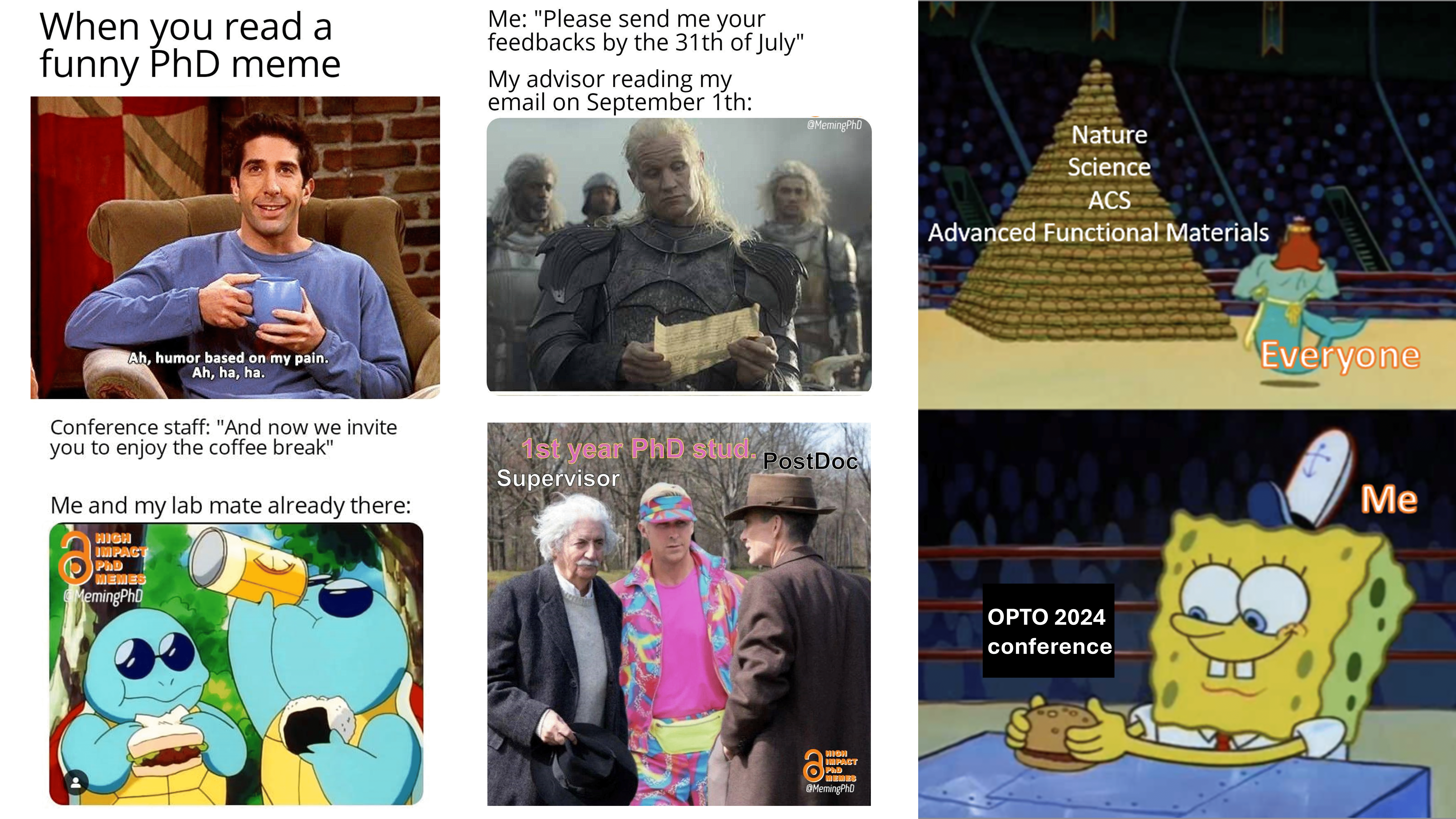 Figure 1: An example figure depicting the supposedly humorous instances of a PhD candidate’s careerReferences – 11pt, bold, not mandatory[1] Names of the authors, Name of the journal, Volume of the journal, page (year of publication).[2] Names of the authors, Name of the book, page (publisher, place of publication, year of publication).